FORMULARZPOZWALAJĄCY NA WYKONYWANIE PRAWA GŁOSU PRZEZ PEŁNOMOCNIKA(dla osób fizycznych)I	OBJAŚNIENIANiniejszy formularz przygotowany został stosownie do postanowień art. 4023 Kodeksu spółek handlowych w celu umożliwienia oddania głosu przez pełnomocnika na Zwyczajnym Walnym Zgromadzeniu genXone S.A. z siedzibą w Poznaniu zwołanym na dzień 6 czerwca 2022 roku. Stosowanie niniejszego formularza nie jest obowiązkiem akcjonariusza i nie stanowi warunku oddania głosu przez pełnomocnika. Niniejszy formularz nie zastępuje pełnomocnictwa udzielonego pełnomocnikowi przez akcjonariusza..II 	DANE MOCODAWCY – UDZIELAJĄCEGO PEŁNOMOCNICTWA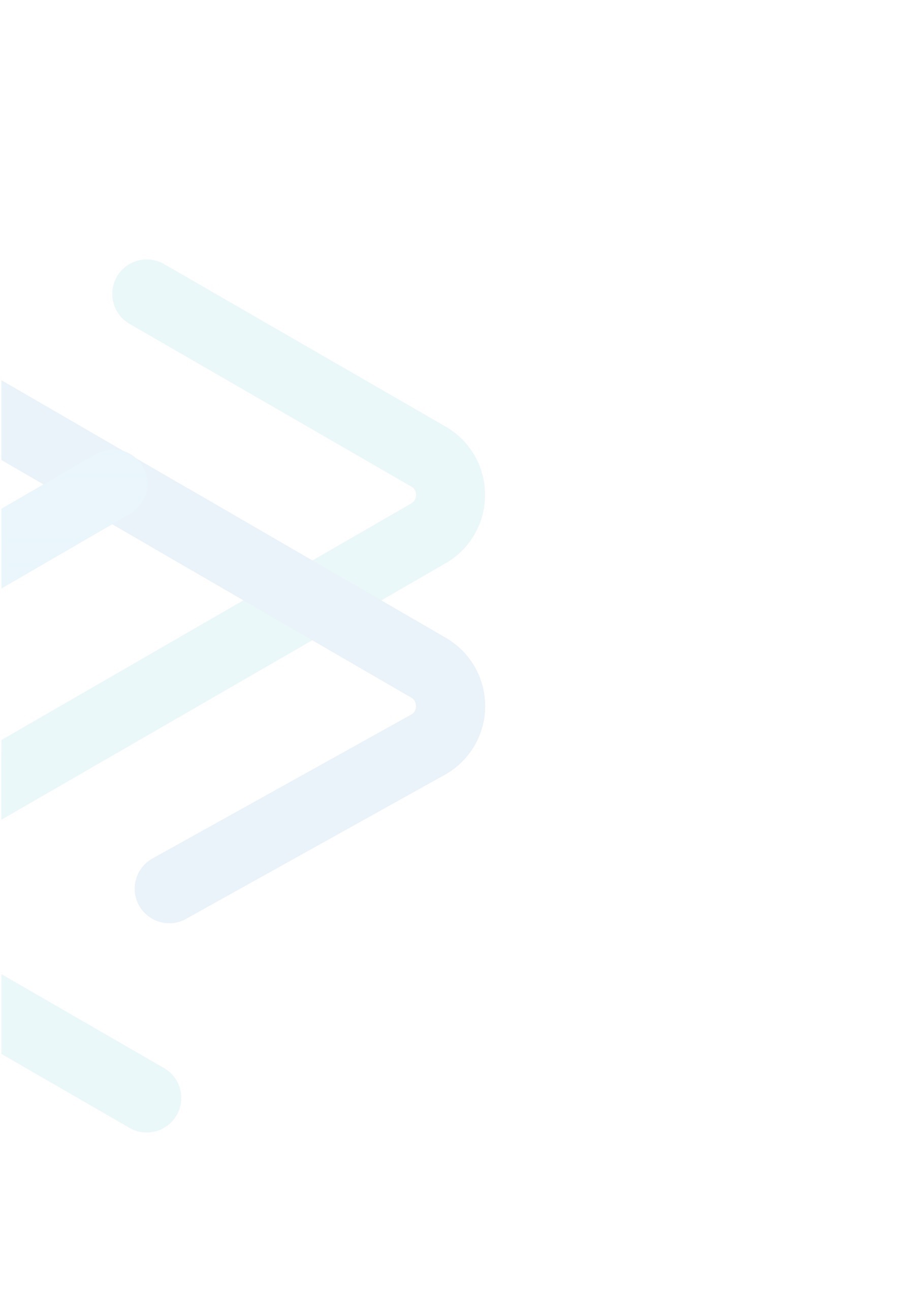 III 	DANE PEŁNOMOCNIKAIV	INSTRUKCJA DLA PEŁNOMOCNIKAPoniższe tabele umożliwiające zamieszczenie instrukcji dla pełnomocnika odwołują się do projektów uchwał znajdujących się w cz. V formularza. Mocodawca wydaje instrukcję poprzez wstawienie "X" w odpowiedniej rubryce. W przypadku chęci udzielenia innych lub dalszych instrukcji mocodawca powinien wypełnić rubrykę „Dalsze/inne instrukcje” określając w niej sposób wykonywania prawa głosu przez pełnomocnika. Zaleca się umieszczenie w tej rubryce w szczególności oznaczenia osoby preferowanego kandydata w przypadku uchwały dotyczącej powołania osoby na określoną funkcję.W przypadku, gdy mocodawca podejmie decyzję o głosowaniu odmiennie z posiadanych akcji akcjonariusz proszony jest o wskazanie w odpowiedniej rubryce liczby akcji, z których pełnomocnik ma głosować „za”, „przeciw” lub „wstrzymać się” od głosu. W braku wskazania liczby akcji uznaje się, że pełnomocnik uprawniony jest do głosowania we wskazany sposób ze wszystkich akcji posiadanych przez akcjonariusza.Projekty uchwał, których podjęcie jest planowane w poszczególnych punktach porządku obrad, przytoczone są w całości w części V formularza. Zarząd Spółki zwraca uwagę, że projekty uchwał mogą różnić się od projektów uchwał poddanych pod głosowanie bezpośrednio na Zwyczajnym Walnym Zgromadzeniu. W celu uniknięcia wątpliwości co do sposobu głosowania pełnomocnika, Zarząd zaleca poinstruowanie pełnomocnika o sposobie postępowania w takim przypadku.V 	PROJEKTY UCHWAŁPROJEKT UCHWAŁY DO PUNKTU 2-GO PORZĄDKU OBRADUchwała Nr [__]Zwyczajnego Walnego ZgromadzeniagenXone Spółki Akcyjnej z siedzibą w Złotnikach z dnia 6 czerwca 2022 rokuw sprawie:	wyboru Przewodniczącego Zwyczajnego Walnego Zgromadzenia § 1.Działając na podstawie art. 409 § 1 Kodeksu spółek handlowych, Zwyczajne Walne Zgromadzenie genXone S.A., postanawia wybrać na Przewodniczącego Zwyczajnego Walnego Zgromadzenia Pana/Panią [__]. § 2.Uchwała wchodzi w życie z dniem podjęcia. PROJEKT UCHWAŁY DO PUNKTU 4-GO PORZĄDKU OBRADUchwała Nr [__]Zwyczajnego Walnego ZgromadzeniagenXone Spółki Akcyjnej z siedzibą w Złotnikach z dnia 6 czerwca 2022 rokuw sprawie:	przyjęcia porządku obrad Zwyczajnego Walnego Zgromadzenia § 1.Zwyczajne Walne Zgromadzenie genXone S.A. przyjmuje następujący porządek obrad:otwarcie Zwyczajnego Walnego Zgromadzenia; wybór Przewodniczącego Zwyczajnego Walnego Zgromadzenia; stwierdzenie prawidłowości zwołania Zwyczajnego Walnego Zgromadzenia i jego zdolności do podejmowania uchwał; przyjęcie porządku obrad;przedstawienie i rozpatrzenie: Sprawozdania Zarządu z działalności genXone S.A. za rok 2021,  sprawozdania finansowego genXone za rok 2021, a także wniosku Zarządu co do sposobu podziału zysku Spółki za rok obrotowy 2021; przedstawienie i rozpatrzenie Sprawozdania Rady Nadzorczej z wyników oceny sprawozdania Zarządu z działalności genXone S.A. za rok 2021, sprawozdania finansowego genXone S.A. za rok 2021 oraz wniosku Zarządu w przedmiocie podziału zysku Spółki za rok 2021, a także Sprawozdania z działalności Rady Nadzorczej; przedstawienie rekomendacji Rady Nadzorczej co do udzielenia członkom Zarządu Spółki absolutorium za rok obrotowy 2021;podjęcie uchwały w sprawie zatwierdzenia sprawozdania Zarządu z działalności genXone S.A. za rok 2021; podjęcie uchwały w sprawie zatwierdzenia sprawozdania finansowego genXone S.A. za rok 2021;podjęcie uchwały w sprawie podziału zysku Spółki za rok obrotowy 2021; podjęcie uchwał w sprawie udzielenia absolutorium członkom Zarządu Spółki z wykonania przez nich obowiązków w roku 2021; podjęcie uchwał w sprawie udzielenia absolutorium członkom Rady Nadzorczej Spółki z wykonania przez nich obowiązków w roku 2021; podjęcie uchwały w sprawie ustalenia nowej wysokości wynagrodzenia członków Rady Nadzorczej;wolne wnioski; zamknięcie obrad. § 2.Uchwała wchodzi w życie z dniem podjęcia.PROJEKT UCHWAŁY DO PUNKTU 8-GO PORZĄDKU OBRADUchwała Nr [__]Zwyczajnego Walnego ZgromadzeniagenXone Spółki Akcyjnej z siedzibą w Złotnikach z dnia 6 czerwca 2022 rokuw sprawie:	zatwierdzenia sprawozdania Zarządu z działalności genXone S.A. za rok 2021§1.Działając na podstawie art. 393 pkt 1 oraz art. 395  2 pkt 1 Kodeksu spółek handlowych, po rozpatrzeniu sprawozdania Zarządu z działalności Spółki w roku 2021 oraz po zapoznaniu się z wynikami jego oceny przeprowadzonej przez Radę Nadzorczą, Zwyczajne Walne Zgromadzenie GENXONE S.A. zatwierdza sprawozdanie Zarządu z działalności genXone S.A. w 2021 roku.§2.Uchwała wchodzi w życie z dniem podjęcia.PROJEKT UCHWAŁY DO PUNKTU 9-GO PORZĄDKU OBRADUchwała Nr [__]Zwyczajnego Walnego ZgromadzeniagenXone Spółki Akcyjnej z siedzibą w Złotnikach z dnia 6 czerwca 2022 rokuw sprawie:	zatwierdzenia sprawozdania finansowego genXone S.A. za rok 2021§1.Działając na podstawie art. 393 pkt 1 oraz art. 395 § 2 pkt 1 Kodeksu spółek handlowych, po rozpatrzeniu sprawozdania finansowego Spółki za rok 2021 oraz po zapoznaniu się z wynikami jego oceny przeprowadzonej przez Radę Nadzorczą, Zwyczajne Walne Zgromadzenie genXone S.A. zatwierdza sprawozdanie finansowe genXone S.A. za rok obrotowy 2021, w skład którego wchodzą:wprowadzenie do sprawozdania finansowego, bilans sporządzony na dzień 31 grudnia 2021 r., który po stronie aktywów i pasywów wykazuje sumę bilansową 24.971.938,04 zł (słownie złotych: dwadzieścia cztery miliony dziewięćset siedemdziesiąt jeden tysięcy dziewięćset trzydzieści osiem 04/100),rachunek zysków i strat za okres od 1 stycznia 2021 r. do 31 grudnia 2021 r. wykazujący zysk netto w wysokości 8.772.581,45 zł (słownie złotych: osiem milionów siedemset siedemdziesiąt dwa tysiące pięćset osiemdziesiąt jeden 45/100),zestawienie zmian w kapitale własnym za okres od 1 stycznia 2021 r. do 31 grudnia 2021 r. wykazujące zwiększenie kapitału własnego o 6.630.831,48 zł (słownie złotych: sześć milionów sześćset trzydzieści tysięcy osiemset trzydzieści jeden złotych 48/100),rachunek przepływów pieniężnych wykazujący zwiększenie stanu środków pieniężnych netto w okresie od 1 stycznia 2021 r. do 31 grudnia 2021 r. o 8.150.267,10 zł (słownie złotych: osiem milionów sto pięćdziesiąt tysięcy dwieście sześćdziesiąt siedem złotych 10/100).dodatkowe informacje i objaśnienia. §2.Uchwała wchodzi w życie z dniem podjęcia.PROJEKT UCHWAŁY DO PUNKTU 10-GO PORZĄDKU OBRADUchwała Nr [__]Zwyczajnego Walnego ZgromadzeniagenXone Spółki Akcyjnej z siedzibą w Złotnikach z dnia 6 czerwca 2022 rokuw sprawie:	podziału zysku Spółki za rok obrotowy 2021 §1.Działając na podstawie art. 395  2 pkt 2 Kodeksu spółek handlowych, po zapoznaniu się z wnioskiem Zarządu Spółki oraz wynikami jego oceny przeprowadzonej przez Radę Nadzorczą, Zwyczajne Walne Zgromadzenie genXone S.A., postanawia dokonać podziału zysku netto za rok obrotowy 2021 w wysokości: 8 772 581,45 zł (słownie złotych: osiem milionów siedemset siedemdziesiąt dwa tysiące pięćset osiemdziesiąt jeden 45/100), w następujący sposób:kwotę w wysokości 3 195 805,84 zł (słownie złotych: trzy miliony sto dziewięćdziesiąt pięć tysięcy osiemset pięć złotych 84/100) przeznaczyć na kapitał zapasowy,kwotę w wysokości 2 231 775,64 zł (słownie złotych: dwa miliony dwieście trzydzieści jeden tysięcy siedemset siedemdziesiąt pięć złotych 64/100) przeznaczyć na pokrycie straty z lat ubiegłych,kwotę w wysokości 3 295 000,00 zł (słownie złotych: trzy miliony dwieście dziewięćdziesiąt pięć tysięcy 00/100) przeznaczyć na wypłatę dywidendy, co stanowi 1,00 zł (słownie: jeden złoty) na 1 akcję.§2.Działając na podstawie art. 348 Kodeksu spółek handlowych oraz § 10 ust. 14 Statutu Spółki, Zwyczajne Walne Zgromadzenie genXone S.A. ustala:dzień dywidendy na 20 czerwca 2022 roku termin wypłaty dywidendy na 4 lipca 2022 roku.§ 3.Uchwała wchodzi w życie z chwilą jej podjęcia.PROJEKT UCHWAŁY DO PUNKTU 11-GO PORZĄDKU OBRADUchwała Nr [__]Zwyczajnego Walnego ZgromadzeniagenXone Spółki Akcyjnej z siedzibą w Złotnikach z dnia 6 czerwca 2022 rokuw sprawie:	udzielenia absolutorium Prezesowi Zarządu Spółki§1.Działając na podstawie art. 393 pkt 1 oraz art. 395 § 2 pkt 3 Kodeksu spółek handlowych, Zwyczajne Walne Zgromadzenie genXone S.A. udziela Panu Michałowi Kaszubie (Kaszuba) absolutorium z wykonania przez niego obowiązków Prezesa Zarządu Spółki w roku obrotowym 2021.§2.Uchwała wchodzi w życie z dniem podjęcia.Uchwała Nr [__]Zwyczajnego Walnego ZgromadzeniagenXone Spółki Akcyjnej z siedzibą w Złotnikach z dnia 6 czerwca 2022 rokuw sprawie:	udzielenia absolutorium Wiceprezesowi Zarządu Spółki§1.Działając na podstawie art. 393 pkt 1 oraz art. 395 § 2 pkt 3 Kodeksu spółek handlowych, Zwyczajne Walne Zgromadzenie genXone S.A. udziela Panu Jakubowi Swadźbie (Swadźba) absolutorium z wykonania przez niego obowiązków Wiceprezesa Zarządu Spółki w roku obrotowym 2021.§2.Uchwała wchodzi w życie z dniem podjęcia.PROJEKTY UCHWAŁ DO PUNKTU 12-GO PORZĄDKU OBRADUchwała Nr [__]Zwyczajnego Walnego ZgromadzeniagenXone Spółki Akcyjnej z siedzibą w Złotnikach z dnia 6 czerwca 2022 rokuw sprawie:	udzielenia absolutorium członkowi Rady Nadzorczej Spółki§1.Działając na podstawie art. 393 pkt 1 oraz art. 395 § 2 pkt 3 Kodeksu spółek handlowych, Zwyczajne Walne Zgromadzenie genXone S.A. udziela Panu Januszowi Kraśniakowi absolutorium z wykonania obowiązków Przewodniczącego Rady Nadzorczej Spółki w okresie pełnienia tej funkcji w 2021 roku.§2.Uchwała wchodzi w życie z dniem podjęcia.Uchwała Nr [__]Zwyczajnego Walnego ZgromadzeniagenXone Spółki Akcyjnej z siedzibą w Złotnikach z dnia 6 czerwca 2022 rokuw sprawie:	udzielenia absolutorium członkowi Rady Nadzorczej Spółki§1.Działając na podstawie art. 393 pkt 1 oraz art. 395 § 2 pkt 3 Kodeksu spółek handlowych, Zwyczajne Walne Zgromadzenie genXone S.A. udziela Panu Tomaszowi Banasiewiczowi absolutorium z wykonania obowiązków członka Rady Nadzorczej Spółki w 2021 roku.§2.Uchwała wchodzi w życie z dniem podjęcia.Uchwała Nr [__]Zwyczajnego Walnego ZgromadzeniagenXone Spółki Akcyjnej z siedzibą w Złotnikach z dnia 6 czerwca 2022 rokuw sprawie:	udzielenia absolutorium członkowi Rady Nadzorczej Spółki§1.Działając na podstawie art. 393 pkt 1 oraz art. 395 § 2 pkt 3 Kodeksu spółek handlowych, Zwyczajne Walne Zgromadzenie genXone S.A. udziela Panu Mariuszowi Koitce (Koitka)  absolutorium z wykonania obowiązków członka Rady Nadzorczej Spółki w 2021 roku.§2.Uchwała wchodzi w życie z dniem podjęcia.Uchwała Nr [__]Zwyczajnego Walnego ZgromadzeniagenXone Spółki Akcyjnej z siedzibą w Złotnikach z dnia 6 czerwca 2022 rokuw sprawie:	udzielenia absolutorium członkowi Rady Nadzorczej Spółki§1.Działając na podstawie art. 393 pkt 1 oraz art. 395 § 2 pkt 3 Kodeksu spółek handlowych, Zwyczajne Walne Zgromadzenie genXone S.A. udziela Panu Andrzejowi Wodeckiemu absolutorium z wykonania obowiązków członka Rady Nadzorczej Spółki w 2021 roku.§2.Uchwała wchodzi w życie z dniem podjęcia.Uchwała Nr [__]Zwyczajnego Walnego ZgromadzeniagenXone Spółki Akcyjnej z siedzibą w Złotnikach z dnia 6 czerwca 2022 rokuw sprawie:	udzielenia absolutorium członkowi Rady Nadzorczej Spółki§1.Działając na podstawie art. 393 pkt 1 oraz art. 395 § 2 pkt 3 Kodeksu spółek handlowych, Zwyczajne Walne Zgromadzenie genXone S.A. udziela Panu Piotrowi Ciżkowiczowi absolutorium z wykonania obowiązków członka Rady Nadzorczej Spółki w 2021 roku.§2.Uchwała wchodzi w życie z dniem podjęcia.Uchwała Nr [__]Zwyczajnego Walnego ZgromadzeniagenXone Spółki Akcyjnej z siedzibą w Złotnikach z dnia 6 czerwca 2022 rokuw sprawie:	udzielenia absolutorium członkowi Rady Nadzorczej Spółki§1.Działając na podstawie art. 393 pkt 1 oraz art. 395 § 2 pkt 3 Kodeksu spółek handlowych, Zwyczajne Walne Zgromadzenie genXone S.A. udziela Panu Jakubowi Swadźbie absolutorium z wykonania obowiązków członka Rady Nadzorczej Spółki w 2021 roku.§2.Uchwała wchodzi w życie z dniem podjęcia.Uchwała Nr [__]Zwyczajnego Walnego ZgromadzeniagenXone Spółki Akcyjnej z siedzibą w Złotnikach z dnia 6 czerwca 2022 rokuw sprawie:	udzielenia absolutorium członkowi Rady Nadzorczej Spółki§1.Działając na podstawie art. 393 pkt 1 oraz art. 395 § 2 pkt 3 Kodeksu spółek handlowych, Zwyczajne Walne Zgromadzenie genXone S.A. udziela Pani Marii Bogajewskiej absolutorium z wykonania obowiązków członka Rady Nadzorczej Spółki w 2021 roku.§2.Uchwała wchodzi w życie z dniem podjęcia.PROJEKT UCHWAŁY DO PUNKTU 13-GO PORZĄDKU OBRADUchwała Nr [__]Zwyczajnego Walnego ZgromadzeniagenXone Spółki Akcyjnej z siedzibą w Złotnikach z dnia 6 czerwca 2022 rokuw sprawie:   ustalenia nowej wysokości wynagrodzenia członków Rady Nadzorczej §1.Działając na podstawie art. 392 § 1 Kodeksu spółek handlowych oraz § 9 ust. 18 Statutu Spółki, Zwyczajne Walne Zgromadzenie genXone S.A. ustala wynagrodzenie członków Rady Nadzorczej Spółki w następującej wysokości: Przewodniczący Rady Nadzorczej w wysokości 1.800 zł brutto,Członek Rady Nadzorczej w wysokości 1.500 zł brutto, - za każdą obecność na posiedzeniu Rady Nadzorczej Spółki, w tym także w przypadku gdy posiedzenie odbywać się będzie przy użyciu środków bezpośredniego porozumiewania się na odległość np. wideokonferencja, z zastrzeżeniem, iż ww. wynagrodzenie nie przysługuje w przypadku głosowania w trybie obiegowym.        2.     Powyższe zasady wynagradzania obowiązują począwszy od dnia 1 lipca 2022 r.§2.Wynagrodzenie, o którym mowa w § 1 wypłacane będzie w terminie do 10-tego dnia następnego miesiąca, 
w którym odbyło się posiedzenie Rady.§3.Uchwała wchodzi w życie z dniem podjęcia. VI 	PodpisyW imieniu mocodawcy: Firma/nazwa:Nr właściwego rejestru (np. KRS):Adres siedziby:Imiona i nazwiska osób, które udzieliły pełnomocnictwa:Imię:Nazwisko:Adres zamieszkania:PESEL:Pełnomocnictwo z dnia:Punkt 2 Porządku obrad - Wybór Przewodniczącego ZWYCZAJNEGO Walnego ZgromadzeniaPunkt 2 Porządku obrad - Wybór Przewodniczącego ZWYCZAJNEGO Walnego ZgromadzeniaPunkt 2 Porządku obrad - Wybór Przewodniczącego ZWYCZAJNEGO Walnego ZgromadzeniaPunkt 2 Porządku obrad - Wybór Przewodniczącego ZWYCZAJNEGO Walnego Zgromadzenia Za Przeciw Zgłoszenie sprzeciwu Wstrzymuję się    według uznania pełnomocnikaLiczba akcji: _____________Liczba akcji: _____________Liczba akcji: _____________Liczba akcji: _____________ Dalsze/inne instrukcje: Dalsze/inne instrukcje: Dalsze/inne instrukcje: Dalsze/inne instrukcje:Punkt 4 Porządku obrad – PRZYJĘCIE PORZĄDKU OBRAD zwyczajnego WALNEGO zgromadzenia Punkt 4 Porządku obrad – PRZYJĘCIE PORZĄDKU OBRAD zwyczajnego WALNEGO zgromadzenia Punkt 4 Porządku obrad – PRZYJĘCIE PORZĄDKU OBRAD zwyczajnego WALNEGO zgromadzenia Punkt 4 Porządku obrad – PRZYJĘCIE PORZĄDKU OBRAD zwyczajnego WALNEGO zgromadzenia  Za Przeciw Zgłoszenie sprzeciwu Wstrzymuję się    według uznania pełnomocnikaLiczba akcji: _____________Liczba akcji: _____________Liczba akcji: _____________Liczba akcji: _____________ Dalsze/inne instrukcje: Dalsze/inne instrukcje: Dalsze/inne instrukcje: Dalsze/inne instrukcje:PUNKT 8 PORZĄDKU OBRAD - PODJĘCIE UCHWAŁY w sprawie zatwierdzenia SPRAWOZDANIA ZARZĄDU 
Z DZIAŁALNOŚCI SPÓŁKI ZA ROK 2021PUNKT 8 PORZĄDKU OBRAD - PODJĘCIE UCHWAŁY w sprawie zatwierdzenia SPRAWOZDANIA ZARZĄDU 
Z DZIAŁALNOŚCI SPÓŁKI ZA ROK 2021PUNKT 8 PORZĄDKU OBRAD - PODJĘCIE UCHWAŁY w sprawie zatwierdzenia SPRAWOZDANIA ZARZĄDU 
Z DZIAŁALNOŚCI SPÓŁKI ZA ROK 2021PUNKT 8 PORZĄDKU OBRAD - PODJĘCIE UCHWAŁY w sprawie zatwierdzenia SPRAWOZDANIA ZARZĄDU 
Z DZIAŁALNOŚCI SPÓŁKI ZA ROK 2021 Za Przeciw Zgłoszenie sprzeciwu Wstrzymuję się    według uznania pełnomocnikaLiczba akcji: _____________Liczba akcji: _____________Liczba akcji: _____________Liczba akcji: _____________ Dalsze/inne instrukcje: Dalsze/inne instrukcje: Dalsze/inne instrukcje: Dalsze/inne instrukcje:PUNKT 9 PORZĄDKU OBRAD – PODJĘCIE UCHWAŁY W SPRAWIE ZATWIERDZENIA sprawozdania finansowego Spółki ZA ROK 2021PUNKT 9 PORZĄDKU OBRAD – PODJĘCIE UCHWAŁY W SPRAWIE ZATWIERDZENIA sprawozdania finansowego Spółki ZA ROK 2021PUNKT 9 PORZĄDKU OBRAD – PODJĘCIE UCHWAŁY W SPRAWIE ZATWIERDZENIA sprawozdania finansowego Spółki ZA ROK 2021PUNKT 9 PORZĄDKU OBRAD – PODJĘCIE UCHWAŁY W SPRAWIE ZATWIERDZENIA sprawozdania finansowego Spółki ZA ROK 2021 Przeciw Zgłoszenie sprzeciwu Wstrzymuję się    według uznania pełnomocnikaLiczba akcji: _____________Liczba akcji: _____________Liczba akcji: _____________Liczba akcji: _____________ Dalsze/inne instrukcje: Dalsze/inne instrukcje: Dalsze/inne instrukcje: Dalsze/inne instrukcje:Punkt 10 Porządku obrad - PODJĘCIE UCHWAŁY W SPRAWIE PODZIAŁU ZYSKU SPÓŁKI ZA ROK OBROTOWY 2021Punkt 10 Porządku obrad - PODJĘCIE UCHWAŁY W SPRAWIE PODZIAŁU ZYSKU SPÓŁKI ZA ROK OBROTOWY 2021Punkt 10 Porządku obrad - PODJĘCIE UCHWAŁY W SPRAWIE PODZIAŁU ZYSKU SPÓŁKI ZA ROK OBROTOWY 2021Punkt 10 Porządku obrad - PODJĘCIE UCHWAŁY W SPRAWIE PODZIAŁU ZYSKU SPÓŁKI ZA ROK OBROTOWY 2021 Za Przeciw Zgłoszenie sprzeciwu Wstrzymuję się    według uznania pełnomocnikaLiczba akcji: _____________Liczba akcji: _____________Liczba akcji: _____________Liczba akcji: _____________ Dalsze/inne instrukcje: Dalsze/inne instrukcje: Dalsze/inne instrukcje: Dalsze/inne instrukcje:Punkt 11 Porządku obrad - PODJĘCIE UCHWAŁY W SPRAWIE UDZIELENIA pANU mICHAŁOWI KASZUBA ABSOLUTORIUM Z wykonania przez NIEGO obowiązków prezesa Zarządu w roku 2021Punkt 11 Porządku obrad - PODJĘCIE UCHWAŁY W SPRAWIE UDZIELENIA pANU mICHAŁOWI KASZUBA ABSOLUTORIUM Z wykonania przez NIEGO obowiązków prezesa Zarządu w roku 2021Punkt 11 Porządku obrad - PODJĘCIE UCHWAŁY W SPRAWIE UDZIELENIA pANU mICHAŁOWI KASZUBA ABSOLUTORIUM Z wykonania przez NIEGO obowiązków prezesa Zarządu w roku 2021Punkt 11 Porządku obrad - PODJĘCIE UCHWAŁY W SPRAWIE UDZIELENIA pANU mICHAŁOWI KASZUBA ABSOLUTORIUM Z wykonania przez NIEGO obowiązków prezesa Zarządu w roku 2021 Za Przeciw Zgłoszenie sprzeciwu Wstrzymuję się    według uznania pełnomocnikaLiczba akcji: _____________Liczba akcji: _____________Liczba akcji: _____________Liczba akcji: _____________ Dalsze/inne instrukcje: Dalsze/inne instrukcje: Dalsze/inne instrukcje: Dalsze/inne instrukcje:Punkt 11 Porządku obrad - PODJĘCIE UCHWAŁY W SPRAWIE UDZIELENIA pANU JAKUBOWI SWADŹBA  absolutorium z wykonania przez NIEGO obowiązków WICEprezesa Zarządu w roku 2021Punkt 11 Porządku obrad - PODJĘCIE UCHWAŁY W SPRAWIE UDZIELENIA pANU JAKUBOWI SWADŹBA  absolutorium z wykonania przez NIEGO obowiązków WICEprezesa Zarządu w roku 2021Punkt 11 Porządku obrad - PODJĘCIE UCHWAŁY W SPRAWIE UDZIELENIA pANU JAKUBOWI SWADŹBA  absolutorium z wykonania przez NIEGO obowiązków WICEprezesa Zarządu w roku 2021Punkt 11 Porządku obrad - PODJĘCIE UCHWAŁY W SPRAWIE UDZIELENIA pANU JAKUBOWI SWADŹBA  absolutorium z wykonania przez NIEGO obowiązków WICEprezesa Zarządu w roku 2021 Za Przeciw Zgłoszenie sprzeciwu Wstrzymuję się     według uznania pełnomocnikaLiczba akcji: _____________Liczba akcji: _____________Liczba akcji: _____________Liczba akcji: _____________ Dalsze/inne instrukcje: Dalsze/inne instrukcje: Dalsze/inne instrukcje: Dalsze/inne instrukcje:PUNKT 12  PORZĄDKU OBRAD – PODJĘCIE UCHWAŁY W SPRAWIE UDZIELENIA Panu JANUSZOWI KRAŚNIAKOWI absolutorium   z wykonania przez niego obowiązków CZŁONKA Rady Nadzorczej w roku 2021PUNKT 12  PORZĄDKU OBRAD – PODJĘCIE UCHWAŁY W SPRAWIE UDZIELENIA Panu JANUSZOWI KRAŚNIAKOWI absolutorium   z wykonania przez niego obowiązków CZŁONKA Rady Nadzorczej w roku 2021PUNKT 12  PORZĄDKU OBRAD – PODJĘCIE UCHWAŁY W SPRAWIE UDZIELENIA Panu JANUSZOWI KRAŚNIAKOWI absolutorium   z wykonania przez niego obowiązków CZŁONKA Rady Nadzorczej w roku 2021PUNKT 12  PORZĄDKU OBRAD – PODJĘCIE UCHWAŁY W SPRAWIE UDZIELENIA Panu JANUSZOWI KRAŚNIAKOWI absolutorium   z wykonania przez niego obowiązków CZŁONKA Rady Nadzorczej w roku 2021 Za Przeciw Zgłoszenie sprzeciwu Wstrzymuję się    według uznania pełnomocnikaLiczba akcji: _____________Liczba akcji: _____________Liczba akcji: _____________Liczba akcji: _____________ Dalsze/inne instrukcje: Dalsze/inne instrukcje: Dalsze/inne instrukcje: Dalsze/inne instrukcje:PUNKT 12 PORZĄDKU OBRAD – PODJĘCIE UCHWAŁY W SPRAWIE UDZIELENIA Panu TOMASZOWI BANASIEIWCZOWI absolutorium   z wykonania przez niego obowiązków CZŁONKA Rady Nadzorczej w roku 2021PUNKT 12 PORZĄDKU OBRAD – PODJĘCIE UCHWAŁY W SPRAWIE UDZIELENIA Panu TOMASZOWI BANASIEIWCZOWI absolutorium   z wykonania przez niego obowiązków CZŁONKA Rady Nadzorczej w roku 2021PUNKT 12 PORZĄDKU OBRAD – PODJĘCIE UCHWAŁY W SPRAWIE UDZIELENIA Panu TOMASZOWI BANASIEIWCZOWI absolutorium   z wykonania przez niego obowiązków CZŁONKA Rady Nadzorczej w roku 2021PUNKT 12 PORZĄDKU OBRAD – PODJĘCIE UCHWAŁY W SPRAWIE UDZIELENIA Panu TOMASZOWI BANASIEIWCZOWI absolutorium   z wykonania przez niego obowiązków CZŁONKA Rady Nadzorczej w roku 2021 Za Przeciw Zgłoszenie sprzeciwu Wstrzymuję się    według uznania pełnomocnikaLiczba akcji: _____________Liczba akcji: _____________Liczba akcji: _____________Liczba akcji: _____________ Dalsze/inne instrukcje: Dalsze/inne instrukcje: Dalsze/inne instrukcje: Dalsze/inne instrukcje:PUNKT 12 PORZĄDKU OBRAD – PODJĘCIE UCHWAŁY W SPRAWIE udzielenia Panu MARIUSZOWI KOITKA absolutorium  z wykonania przez niego obowiązków Członka Rady Nadzorczej w roku 2021PUNKT 12 PORZĄDKU OBRAD – PODJĘCIE UCHWAŁY W SPRAWIE udzielenia Panu MARIUSZOWI KOITKA absolutorium  z wykonania przez niego obowiązków Członka Rady Nadzorczej w roku 2021PUNKT 12 PORZĄDKU OBRAD – PODJĘCIE UCHWAŁY W SPRAWIE udzielenia Panu MARIUSZOWI KOITKA absolutorium  z wykonania przez niego obowiązków Członka Rady Nadzorczej w roku 2021PUNKT 12 PORZĄDKU OBRAD – PODJĘCIE UCHWAŁY W SPRAWIE udzielenia Panu MARIUSZOWI KOITKA absolutorium  z wykonania przez niego obowiązków Członka Rady Nadzorczej w roku 2021 Za Przeciw Zgłoszenie sprzeciwu Wstrzymuję się    według uznania pełnomocnikaLiczba akcji: _____________Liczba akcji: _____________Liczba akcji: _____________Liczba akcji: _____________ Dalsze/inne instrukcje: Dalsze/inne instrukcje: Dalsze/inne instrukcje: Dalsze/inne instrukcje:PUNKT 12 PORZĄDKU OBRAD – PODJĘCIE UCHWAŁY W SPRAWIE udzielenia Panu ANDREZJOWI WODECKIEMU absolutorium  z wykonania przez niego obowiązków Członka Rady Nadzorczej w roku 2021PUNKT 12 PORZĄDKU OBRAD – PODJĘCIE UCHWAŁY W SPRAWIE udzielenia Panu ANDREZJOWI WODECKIEMU absolutorium  z wykonania przez niego obowiązków Członka Rady Nadzorczej w roku 2021PUNKT 12 PORZĄDKU OBRAD – PODJĘCIE UCHWAŁY W SPRAWIE udzielenia Panu ANDREZJOWI WODECKIEMU absolutorium  z wykonania przez niego obowiązków Członka Rady Nadzorczej w roku 2021PUNKT 12 PORZĄDKU OBRAD – PODJĘCIE UCHWAŁY W SPRAWIE udzielenia Panu ANDREZJOWI WODECKIEMU absolutorium  z wykonania przez niego obowiązków Członka Rady Nadzorczej w roku 2021 Za Przeciw Zgłoszenie sprzeciwu Wstrzymuję się    według uznania pełnomocnikaLiczba akcji: _____________Liczba akcji: _____________Liczba akcji: _____________Liczba akcji: _____________ Dalsze/inne instrukcje: Dalsze/inne instrukcje: Dalsze/inne instrukcje: Dalsze/inne instrukcje:PUNKT 12 PORZĄDKU OBRAD – PODJĘCIE UCHWAŁY W SPRAWIE udzielenia Panu PIOTROWI CIŻKOWICZOWI absolutorium  z wykonania przez niego obowiązków Członka Rady Nadzorczej w roku 2021PUNKT 12 PORZĄDKU OBRAD – PODJĘCIE UCHWAŁY W SPRAWIE udzielenia Panu PIOTROWI CIŻKOWICZOWI absolutorium  z wykonania przez niego obowiązków Członka Rady Nadzorczej w roku 2021PUNKT 12 PORZĄDKU OBRAD – PODJĘCIE UCHWAŁY W SPRAWIE udzielenia Panu PIOTROWI CIŻKOWICZOWI absolutorium  z wykonania przez niego obowiązków Członka Rady Nadzorczej w roku 2021PUNKT 12 PORZĄDKU OBRAD – PODJĘCIE UCHWAŁY W SPRAWIE udzielenia Panu PIOTROWI CIŻKOWICZOWI absolutorium  z wykonania przez niego obowiązków Członka Rady Nadzorczej w roku 2021PUNKT 12 PORZĄDKU OBRAD – PODJĘCIE UCHWAŁY W SPRAWIE udzielenia Panu PIOTROWI CIŻKOWICZOWI absolutorium  z wykonania przez niego obowiązków Członka Rady Nadzorczej w roku 2021PUNKT 12 PORZĄDKU OBRAD – PODJĘCIE UCHWAŁY W SPRAWIE udzielenia Panu PIOTROWI CIŻKOWICZOWI absolutorium  z wykonania przez niego obowiązków Członka Rady Nadzorczej w roku 2021PUNKT 12 PORZĄDKU OBRAD – PODJĘCIE UCHWAŁY W SPRAWIE udzielenia Panu PIOTROWI CIŻKOWICZOWI absolutorium  z wykonania przez niego obowiązków Członka Rady Nadzorczej w roku 2021PUNKT 12 PORZĄDKU OBRAD – PODJĘCIE UCHWAŁY W SPRAWIE udzielenia Panu PIOTROWI CIŻKOWICZOWI absolutorium  z wykonania przez niego obowiązków Członka Rady Nadzorczej w roku 2021PUNKT 12 PORZĄDKU OBRAD – PODJĘCIE UCHWAŁY W SPRAWIE udzielenia Panu PIOTROWI CIŻKOWICZOWI absolutorium  z wykonania przez niego obowiązków Członka Rady Nadzorczej w roku 2021PUNKT 12 PORZĄDKU OBRAD – PODJĘCIE UCHWAŁY W SPRAWIE udzielenia Panu PIOTROWI CIŻKOWICZOWI absolutorium  z wykonania przez niego obowiązków Członka Rady Nadzorczej w roku 2021PUNKT 12 PORZĄDKU OBRAD – PODJĘCIE UCHWAŁY W SPRAWIE udzielenia Panu PIOTROWI CIŻKOWICZOWI absolutorium  z wykonania przez niego obowiązków Członka Rady Nadzorczej w roku 2021 Za Za Za Przeciw Zgłoszenie sprzeciwu Przeciw Zgłoszenie sprzeciwu Przeciw Zgłoszenie sprzeciwu Przeciw Zgłoszenie sprzeciwu Wstrzymuję się Wstrzymuję się Wstrzymuję się    według uznania pełnomocnikaLiczba akcji: _____________Liczba akcji: _____________Liczba akcji: _____________Liczba akcji: _____________Liczba akcji: _____________Liczba akcji: _____________Liczba akcji: _____________Liczba akcji: _____________Liczba akcji: _____________Liczba akcji: _____________Liczba akcji: _____________ Dalsze/inne instrukcje: Dalsze/inne instrukcje: Dalsze/inne instrukcje: Dalsze/inne instrukcje: Dalsze/inne instrukcje: Dalsze/inne instrukcje: Dalsze/inne instrukcje: Dalsze/inne instrukcje: Dalsze/inne instrukcje: Dalsze/inne instrukcje: Dalsze/inne instrukcje:PUNKT 12 PORZĄDKU OBRAD – PODJĘCIE UCHWAŁY W SPRAWIE udzielenia Pani MARII bOGAJEWSKIEJ absolutorium  z wykonania przez niĄ obowiązków Członka Rady Nadzorczej w roku 2021PUNKT 12 PORZĄDKU OBRAD – PODJĘCIE UCHWAŁY W SPRAWIE udzielenia Pani MARII bOGAJEWSKIEJ absolutorium  z wykonania przez niĄ obowiązków Członka Rady Nadzorczej w roku 2021PUNKT 12 PORZĄDKU OBRAD – PODJĘCIE UCHWAŁY W SPRAWIE udzielenia Pani MARII bOGAJEWSKIEJ absolutorium  z wykonania przez niĄ obowiązków Członka Rady Nadzorczej w roku 2021PUNKT 12 PORZĄDKU OBRAD – PODJĘCIE UCHWAŁY W SPRAWIE udzielenia Pani MARII bOGAJEWSKIEJ absolutorium  z wykonania przez niĄ obowiązków Członka Rady Nadzorczej w roku 2021PUNKT 12 PORZĄDKU OBRAD – PODJĘCIE UCHWAŁY W SPRAWIE udzielenia Pani MARII bOGAJEWSKIEJ absolutorium  z wykonania przez niĄ obowiązków Członka Rady Nadzorczej w roku 2021PUNKT 12 PORZĄDKU OBRAD – PODJĘCIE UCHWAŁY W SPRAWIE udzielenia Pani MARII bOGAJEWSKIEJ absolutorium  z wykonania przez niĄ obowiązków Członka Rady Nadzorczej w roku 2021PUNKT 12 PORZĄDKU OBRAD – PODJĘCIE UCHWAŁY W SPRAWIE udzielenia Pani MARII bOGAJEWSKIEJ absolutorium  z wykonania przez niĄ obowiązków Członka Rady Nadzorczej w roku 2021PUNKT 12 PORZĄDKU OBRAD – PODJĘCIE UCHWAŁY W SPRAWIE udzielenia Pani MARII bOGAJEWSKIEJ absolutorium  z wykonania przez niĄ obowiązków Członka Rady Nadzorczej w roku 2021PUNKT 12 PORZĄDKU OBRAD – PODJĘCIE UCHWAŁY W SPRAWIE udzielenia Pani MARII bOGAJEWSKIEJ absolutorium  z wykonania przez niĄ obowiązków Członka Rady Nadzorczej w roku 2021PUNKT 12 PORZĄDKU OBRAD – PODJĘCIE UCHWAŁY W SPRAWIE udzielenia Pani MARII bOGAJEWSKIEJ absolutorium  z wykonania przez niĄ obowiązków Członka Rady Nadzorczej w roku 2021PUNKT 12 PORZĄDKU OBRAD – PODJĘCIE UCHWAŁY W SPRAWIE udzielenia Pani MARII bOGAJEWSKIEJ absolutorium  z wykonania przez niĄ obowiązków Członka Rady Nadzorczej w roku 2021 Za Za Za Za Przeciw Zgłoszenie sprzeciwu Przeciw Zgłoszenie sprzeciwu Przeciw Zgłoszenie sprzeciwu Wstrzymuję się Wstrzymuję się Wstrzymuję się    według uznania pełnomocnikaLiczba akcji: _____________Liczba akcji: _____________Liczba akcji: _____________Liczba akcji: _____________Liczba akcji: _____________Liczba akcji: _____________Liczba akcji: _____________Liczba akcji: _____________Liczba akcji: _____________Liczba akcji: _____________Liczba akcji: _____________ Dalsze/inne instrukcje: Dalsze/inne instrukcje: Dalsze/inne instrukcje: Dalsze/inne instrukcje: Dalsze/inne instrukcje: Dalsze/inne instrukcje: Dalsze/inne instrukcje: Dalsze/inne instrukcje: Dalsze/inne instrukcje: Dalsze/inne instrukcje: Dalsze/inne instrukcje:PUNKT 12 PORZĄDKU OBRAD – PODJĘCIE UCHWAŁY W SPRAWIE udzielenia Pani MARII bOGAJEWSKIEJ absolutorium  z wykonania przez niĄ obowiązków Członka Rady Nadzorczej w roku 2021PUNKT 12 PORZĄDKU OBRAD – PODJĘCIE UCHWAŁY W SPRAWIE udzielenia Pani MARII bOGAJEWSKIEJ absolutorium  z wykonania przez niĄ obowiązków Członka Rady Nadzorczej w roku 2021PUNKT 12 PORZĄDKU OBRAD – PODJĘCIE UCHWAŁY W SPRAWIE udzielenia Pani MARII bOGAJEWSKIEJ absolutorium  z wykonania przez niĄ obowiązków Członka Rady Nadzorczej w roku 2021PUNKT 12 PORZĄDKU OBRAD – PODJĘCIE UCHWAŁY W SPRAWIE udzielenia Pani MARII bOGAJEWSKIEJ absolutorium  z wykonania przez niĄ obowiązków Członka Rady Nadzorczej w roku 2021PUNKT 12 PORZĄDKU OBRAD – PODJĘCIE UCHWAŁY W SPRAWIE udzielenia Pani MARII bOGAJEWSKIEJ absolutorium  z wykonania przez niĄ obowiązków Członka Rady Nadzorczej w roku 2021PUNKT 12 PORZĄDKU OBRAD – PODJĘCIE UCHWAŁY W SPRAWIE udzielenia Pani MARII bOGAJEWSKIEJ absolutorium  z wykonania przez niĄ obowiązków Członka Rady Nadzorczej w roku 2021PUNKT 12 PORZĄDKU OBRAD – PODJĘCIE UCHWAŁY W SPRAWIE udzielenia Pani MARII bOGAJEWSKIEJ absolutorium  z wykonania przez niĄ obowiązków Członka Rady Nadzorczej w roku 2021PUNKT 12 PORZĄDKU OBRAD – PODJĘCIE UCHWAŁY W SPRAWIE udzielenia Pani MARII bOGAJEWSKIEJ absolutorium  z wykonania przez niĄ obowiązków Członka Rady Nadzorczej w roku 2021PUNKT 12 PORZĄDKU OBRAD – PODJĘCIE UCHWAŁY W SPRAWIE udzielenia Pani MARII bOGAJEWSKIEJ absolutorium  z wykonania przez niĄ obowiązków Członka Rady Nadzorczej w roku 2021PUNKT 12 PORZĄDKU OBRAD – PODJĘCIE UCHWAŁY W SPRAWIE udzielenia Pani MARII bOGAJEWSKIEJ absolutorium  z wykonania przez niĄ obowiązków Członka Rady Nadzorczej w roku 2021PUNKT 12 PORZĄDKU OBRAD – PODJĘCIE UCHWAŁY W SPRAWIE udzielenia Pani MARII bOGAJEWSKIEJ absolutorium  z wykonania przez niĄ obowiązków Członka Rady Nadzorczej w roku 2021 ZaLiczba akcji: _____________ ZaLiczba akcji: _____________ Przeciw Zgłoszenie sprzeciwuLiczba akcji: _____________ Przeciw Zgłoszenie sprzeciwuLiczba akcji: _____________ Przeciw Zgłoszenie sprzeciwuLiczba akcji: _____________ Przeciw Zgłoszenie sprzeciwuLiczba akcji: _____________ Wstrzymuję sięLiczba akcji: _____________ Wstrzymuję sięLiczba akcji: _____________ Wstrzymuję sięLiczba akcji: _____________   według uznania pełnomocnikaLiczba akcji: _____________   według uznania pełnomocnikaLiczba akcji: _____________ Dalsze/inne instrukcje: Dalsze/inne instrukcje: Dalsze/inne instrukcje: Dalsze/inne instrukcje: Dalsze/inne instrukcje: Dalsze/inne instrukcje: Dalsze/inne instrukcje: Dalsze/inne instrukcje: Dalsze/inne instrukcje: Dalsze/inne instrukcje: Dalsze/inne instrukcje:PUNKT 13 PORZĄDKU OBRAD – podjęcie uchwały w sprawie USTALENIA NOWEJ WYSOKOŚCI WYNAGRODZENIA CZŁONKÓW RADY NADZORCZEJPUNKT 13 PORZĄDKU OBRAD – podjęcie uchwały w sprawie USTALENIA NOWEJ WYSOKOŚCI WYNAGRODZENIA CZŁONKÓW RADY NADZORCZEJPUNKT 13 PORZĄDKU OBRAD – podjęcie uchwały w sprawie USTALENIA NOWEJ WYSOKOŚCI WYNAGRODZENIA CZŁONKÓW RADY NADZORCZEJPUNKT 13 PORZĄDKU OBRAD – podjęcie uchwały w sprawie USTALENIA NOWEJ WYSOKOŚCI WYNAGRODZENIA CZŁONKÓW RADY NADZORCZEJPUNKT 13 PORZĄDKU OBRAD – podjęcie uchwały w sprawie USTALENIA NOWEJ WYSOKOŚCI WYNAGRODZENIA CZŁONKÓW RADY NADZORCZEJPUNKT 13 PORZĄDKU OBRAD – podjęcie uchwały w sprawie USTALENIA NOWEJ WYSOKOŚCI WYNAGRODZENIA CZŁONKÓW RADY NADZORCZEJPUNKT 13 PORZĄDKU OBRAD – podjęcie uchwały w sprawie USTALENIA NOWEJ WYSOKOŚCI WYNAGRODZENIA CZŁONKÓW RADY NADZORCZEJPUNKT 13 PORZĄDKU OBRAD – podjęcie uchwały w sprawie USTALENIA NOWEJ WYSOKOŚCI WYNAGRODZENIA CZŁONKÓW RADY NADZORCZEJPUNKT 13 PORZĄDKU OBRAD – podjęcie uchwały w sprawie USTALENIA NOWEJ WYSOKOŚCI WYNAGRODZENIA CZŁONKÓW RADY NADZORCZEJPUNKT 13 PORZĄDKU OBRAD – podjęcie uchwały w sprawie USTALENIA NOWEJ WYSOKOŚCI WYNAGRODZENIA CZŁONKÓW RADY NADZORCZEJPUNKT 13 PORZĄDKU OBRAD – podjęcie uchwały w sprawie USTALENIA NOWEJ WYSOKOŚCI WYNAGRODZENIA CZŁONKÓW RADY NADZORCZEJ Za Przeciw Zgłoszenie sprzeciwu Przeciw Zgłoszenie sprzeciwu Przeciw Zgłoszenie sprzeciwu Przeciw Zgłoszenie sprzeciwu Wstrzymuję się Wstrzymuję się Wstrzymuję się    według uznania pełnomocnika    według uznania pełnomocnika    według uznania pełnomocnikaLiczba akcji: _____________Liczba akcji: _____________Liczba akcji: _____________Liczba akcji: _____________Liczba akcji: _____________Liczba akcji: _____________Liczba akcji: _____________Liczba akcji: _____________Liczba akcji: _____________Liczba akcji: _____________Liczba akcji: _____________ Dalsze/inne instrukcje: Dalsze/inne instrukcje: Dalsze/inne instrukcje: Dalsze/inne instrukcje: Dalsze/inne instrukcje: Dalsze/inne instrukcje: Dalsze/inne instrukcje: Dalsze/inne instrukcje: Dalsze/inne instrukcje: Dalsze/inne instrukcje: Dalsze/inne instrukcje:______________________________(podpis)Miejscowość: ………………………………………..Data: 	……………………………………………………